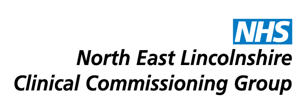 Report to:NEL CCG Joint Co-Commissioning Committee Presented by:Date of Meeting:28th July 2016Subject:Update: NEL Docks CollaborativeStatus: OPEN	            CLOSED Complies with latest CCG Strategy for Primary Medical Services, if not,             please give a brief reason why:OBJECT OF REPORT:This report has been prepared to provide an update to the Joint Co-Commissioning Committee regarding NEL Docks Collaborative 7day project.STRATEGY:The 7 day project is in line with CCG strategy.IMPLICATIONS:The paper is being submitted to provide the committee with an update on the progression of the Docks Collaborative Project.RECOMMENDATIONS (R) AND ACTIONS (A) FOR AGREEMENT:RECOMMENDATIONS (R) AND ACTIONS (A) FOR AGREEMENT:The paper is being presented for information onlyYes/NoCommentsDoes the document take account of and meet the requirements of the following:i)Mental Capacity ActN/Aii)CCG  Equality Impact AssessmentN/Aiii)Human Rights Act 1998N/Aiv)Health and Safety at Work Act 1974N/Av)Freedom of Information Act 2000 / Data Protection Act 1998Yiv)Does the report have regard of the principles and values of the NHS Constitution?www.dh.gov.uk/en/Publicationsandstatistics/Publications/PublicationsPolicyAndGuidance/DH_113613Y